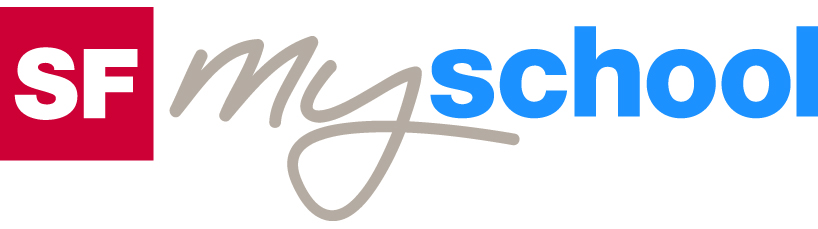 Lösungen zum 
ArbeitsblattLösungen zum 
Arbeitsblatt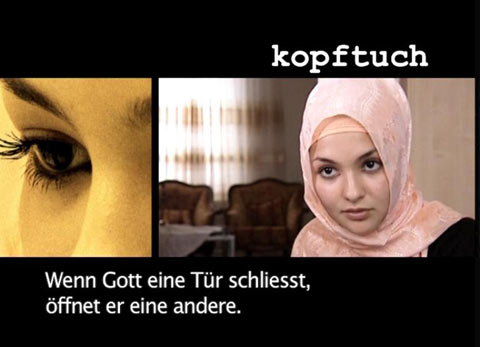 Zwischen Handy und KoranZwischen Handy und KoranZwischen Handy und KoranZwischen Handy und KoranMuslim-Sein in der SchweizMuslim-Sein in der SchweizMuslim-Sein in der SchweizMuslim-Sein in der Schweiz1. Nenne drei Pflichten, die ein Imam zu erfüllen hat.Gebete führen, sich um Arme kümmern, Hochzeiten begleiten, Scheidungen vollziehen.2. Wie ist Bekims Meinung zum Kopftuchtragen?Das Kopftuch gehört seiner Meinung nach zwar zur Pflicht einer guten Muslimin, soll aber nicht als Grund für einen Ausschluss aus der Glaubensgemeinschaft angeführt werden. Man soll das Kopftuch im Namen Gottes und nicht aus Zwang tragen.3. Was gehört für Awa alles zur Rolle der Frau?Sie erledigt den Haushalt, kümmert sich um die Kinder, erzieht sie zu «guten Menschen» und respektiert ihren Ehemann. 4. Warum trägt Awa kein Kopftuch?Sie sagt, sie ziehe ihre Natürlichkeit vor. Es sei nicht obligatorisch für Musliminnen, ein Kopftuch zu tragen. 5. Was bedeutet für Aladin Glauben?Für ihn bedeutet Glauben nicht Bekehrung, sondern Zurückkehren. Das heisst, alle Menschen kommen als Muslime zur Welt, wenn man «Muslim» mit «Gottergebener» gleichsetzt.6. Was sagt Aladin über islamische Extremisten?Dass sie sich die Zeit von Mohammed zurückwünschen, dies aber nicht realistisch sei. Man müsse sich vorstellen, was Mohammed im Hier und Jetzt zu den aktuellen Problemen sagen würde. 7. Welche Feste werden bei Nemya zu Hause gefeiert?Weihnachten, Ostern. Weiter Id al-Adha: Es ist das höchste islamische Fest und wird zum Höhepunkt der Wallfahrt nach Mekka gefeiert. Und auch Id al-Fitr: Es ist das Fest des Fastenbrechens und beendet den islamischen Fastenmonat Ramadan.8. Was sagt Nemya über den Koran?Dass er erstens in Hocharabisch verfasst und zweitens sehr kompliziert geschrieben ist. Deshalb sei es nicht einfach, ihn beispielsweise an ihre Tochter weiterzugeben. 9. Wie steht Merwe zum Kopftuchtragen?Ihrer Meinungen nach muss jede Muslimin ein Kopftuch tragen, ohne Wenn und Aber. Wenn sie es nicht tut, begehe sie eine Sünde.10. Was sagt Merwe über den Koran?Der Koran stimmt für sie von A bis Z. Man könne nicht auswählen, was einem gefällt, sondern der Koran müsse in vollem Umfang befolgt werden. 11. Wie verhält sich Saïd gegenüber den Regeln des Islams?Er ist eigentlich nicht praktizierender Muslim, hält sich aber während des Ramadans an die Regeln. 12. Wieso glaubt Saïd, dass unterschiedliche Religionen den Kontakt zu anderen Menschen tötet?Saïd hatte ein prägendes Erlebnis: Als er mit jemandem ins Gespräch kam und erzählte, welcher Religion er angehörte, zog sich die andere Person zurück.